Data złożenia wniosku						rok szkolnyWybrany oddział					    *W przypadku braku numer PESEL należy podać rodzaj, serię i numer innego dokumentu tożsamościData złożenia wniosku						rok szkolny/ należy wypełnić i złożyć razem z wnioskiem w przypadku spełnienia danego kryterium/Oświadczam, że spełniam następujące kryteria(należy zaznaczyć właściwą odpowiedź):*W przypadku zaznaczenia tego kryterium należy wraz z oświadczeniem złożyć odpowiednie dokumenty opisane sposobem potwierdzenia.Jestem świadom odpowiedzialności karnej za złożenie fałszywego oświadczenia.Bielsko - Biała, dnia ………………………………………………                                       ………………………………………………………………………………………podpis kandydata…………………………………………………………………………………………..                            …………………………………………………………………………………..…..     podpis ojca / prawnego opiekuna                                              podpis matki / prawnej opiekunkiZESPÓŁ SZKÓŁ SAMOCHODOWYCH I OGÓLNOKSZTAŁCĄCYCH W BIELSKU – BIAŁEJZESPÓŁ SZKÓŁ SAMOCHODOWYCH I OGÓLNOKSZTAŁCĄCYCH W BIELSKU – BIAŁEJ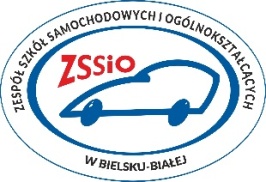 WNIOSEK REKRUTACYJNYdo VII Liceum Ogólnokształcącego w Bielsku-BiałejDane identyfikacyjne kandydataDane identyfikacyjne kandydataDane identyfikacyjne kandydataDane identyfikacyjne kandydataDane identyfikacyjne kandydataDane identyfikacyjne kandydataDane identyfikacyjne kandydataDane identyfikacyjne kandydataDane identyfikacyjne kandydataDane identyfikacyjne kandydataDane identyfikacyjne kandydataDane identyfikacyjne kandydataDane identyfikacyjne kandydataDane identyfikacyjne kandydataDane identyfikacyjne kandydataDane identyfikacyjne kandydataDane identyfikacyjne kandydataDane identyfikacyjne kandydataDane identyfikacyjne kandydataDane identyfikacyjne kandydataDane identyfikacyjne kandydataDane identyfikacyjne kandydataDane identyfikacyjne kandydataDane identyfikacyjne kandydataDane identyfikacyjne kandydataDane identyfikacyjne kandydataDane identyfikacyjne kandydataDane identyfikacyjne kandydataNazwiskoNazwiskoNazwiskoNazwiskoNazwiskoNazwiskoNazwiskoNazwiskoNazwiskoNazwiskoNazwiskoNazwiskoNazwiskoNazwiskoNazwiskoNazwiskoNazwiskoImięImięImięImięImięImięImięImięImięImięImięImięImięImięImięImięImięImięImięImięImięImiędrugie imiędrugie imiędrugie imiędrugie imięPESEL*PESEL*PESEL*PESEL*PESEL*PESEL*PESEL*PESEL*PESEL*PESEL*PESEL*PESEL*PESEL*PESEL*PESEL*PESEL*PESEL*PESEL*PESEL*PESEL*PESEL*PESEL*PESEL*PESEL*PESEL*PESEL*PESEL*Data urodzeniaData urodzeniaData urodzeniaData urodzeniaData urodzeniaData urodzeniaData urodzeniaData urodzeniaData urodzeniaData urodzeniaData urodzeniaData urodzeniaData urodzeniaData urodzeniaData urodzeniaData urodzeniaData urodzeniamiejsce  urodzeniamiejsce  urodzeniamiejsce  urodzeniamiejsce  urodzeniamiejsce  urodzeniamiejsce  urodzeniamiejsce  urodzeniamiejsce  urodzenia------Pozostałe dane kandydataAdres zamieszkania  kandydataAdres zamieszkania  kandydataAdres zamieszkania  kandydataAdres zamieszkania  kandydataAdres zamieszkania  kandydataAdres zamieszkania  kandydataAdres zamieszkania  kandydataAdres zamieszkania  kandydataAdres zamieszkania  kandydataAdres zamieszkania  kandydataAdres zamieszkania  kandydataAdres zamieszkania  kandydataAdres zamieszkania  kandydataAdres zamieszkania  kandydataAdres zamieszkania  kandydataAdres zamieszkania  kandydataUlicaUlicaUlicaUlicaUlicaUlicaUlicaUlicaUlicaUlicaNr domuNr domuNr lokaluKod pocztowyKod pocztowyKod pocztowyKod pocztowyKod pocztowyKod pocztowyKod pocztowyMiejscowośćMiejscowośćMiejscowośćMiejscowośćMiejscowośćMiejscowośćMiejscowośćMiejscowośćMiejscowość-WojewództwoWojewództwoWojewództwoWojewództwoWojewództwoWojewództwoWojewództwoWojewództwoPowiatPowiatGminaGminaGminaAdres zameldowania kandydata(wypełnić w przypadku, gdy jest inny niż zamieszkania)Adres zameldowania kandydata(wypełnić w przypadku, gdy jest inny niż zamieszkania)Adres zameldowania kandydata(wypełnić w przypadku, gdy jest inny niż zamieszkania)Adres zameldowania kandydata(wypełnić w przypadku, gdy jest inny niż zamieszkania)Adres zameldowania kandydata(wypełnić w przypadku, gdy jest inny niż zamieszkania)Adres zameldowania kandydata(wypełnić w przypadku, gdy jest inny niż zamieszkania)Adres zameldowania kandydata(wypełnić w przypadku, gdy jest inny niż zamieszkania)Adres zameldowania kandydata(wypełnić w przypadku, gdy jest inny niż zamieszkania)Adres zameldowania kandydata(wypełnić w przypadku, gdy jest inny niż zamieszkania)Adres zameldowania kandydata(wypełnić w przypadku, gdy jest inny niż zamieszkania)Adres zameldowania kandydata(wypełnić w przypadku, gdy jest inny niż zamieszkania)Adres zameldowania kandydata(wypełnić w przypadku, gdy jest inny niż zamieszkania)Adres zameldowania kandydata(wypełnić w przypadku, gdy jest inny niż zamieszkania)Adres zameldowania kandydata(wypełnić w przypadku, gdy jest inny niż zamieszkania)Adres zameldowania kandydata(wypełnić w przypadku, gdy jest inny niż zamieszkania)Adres zameldowania kandydata(wypełnić w przypadku, gdy jest inny niż zamieszkania)UlicaUlicaUlicaUlicaUlicaUlicaUlicaUlicaUlicaUlicaNr domuNr domuNr lokaluKodKodKodKodKodKodKodMiejscowośćMiejscowośćMiejscowośćMiejscowośćMiejscowośćMiejscowośćMiejscowośćMiejscowośćMiejscowość-WojewództwoWojewództwoWojewództwoWojewództwoWojewództwoWojewództwoWojewództwoWojewództwoPowiatPowiatGminaGminaGminaDane kontaktowe kandydataDane kontaktowe kandydataTelefonAdres e-mailDodatkowe informacje o kandydacieDodatkowe informacje o kandydacieDodatkowe informacje o kandydacieDodatkowe informacje o kandydacieOrzeczenie o potrzebie kształcenia specjalnego**należy zakreślić kółkiem właściwą odpowiedźTAKNIEODMAWIAM ODPOWIEDZIDane osobowe rodziców / prawnych opiekunów kandydataDane osobowe rodziców / prawnych opiekunów kandydataOświadczamy, że wszystkie wyżej podane dane są zgodne z prawdą i stanem faktycznym. Jesteśmy świa-domi odpowiedzialności karnej za złożenie fałszywego oświadczenia. Oświadczamy, iż zapoznaliśmy się z przepisami ustawy z dnia 07 września 1991r. o systemie oświaty (tekst jedn. Dz. u. z 2004r. Nr 256, poz. 2572 z późn.zm.) obejmującymi zasady rekrutacji do szkół oraz z zasadami wprowadzonymi przez Dyre-ktora Szkoły, do której kierowany jest niniejszy wniosek. Oświadczamy, że znamy i akceptujemy zasady oraz harmonogram rekrutacji obowiązujące w wybranych szkołach.Bielsko - Biała, dnia ………………………………………………                                       ………………………………………………………………………………………podpis kandydata…………………………………………………………………………………………..                            …………………………………………………………………………………..…..     podpis ojca / prawnego opiekuna                                              podpis matki / prawnej opiekunkiPrzyjmuję do wiadomości, że zgodnie z przepisami ustawy z dnia 29 sierpnia 1997r. o ochronie danych osobowych (Dz. U. z 2002r. Nr 101, poz. 926 z poźn. zm.) w związku z art. 20s, 20t, 20z, i 20ze Ustawy z dnia 07 września 1991r. o systemie oświaty (Dz. U. z 2004r. Nr 256, poz. 2572 z poźn. zm.). Zakres danych określony jest w przepisach Ustawy z dnia 07 września1991r. o systemie oświaty (Dz. U. z 2004r. Nr 256, poz. 2572 z poźn. zm.). Bielsko - Biała, dnia ………………………………………………                                       ………………………………………………………………………………………podpis kandydata…………………………………………………………………………………………..                            …………………………………………………………………………………..…..     podpis ojca / prawnego opiekuna                                              podpis matki / prawnej opiekunkiOświadczamy, że wszystkie wyżej podane dane są zgodne z prawdą i stanem faktycznym. Jesteśmy świa-domi odpowiedzialności karnej za złożenie fałszywego oświadczenia. Oświadczamy, iż zapoznaliśmy się z przepisami ustawy z dnia 07 września 1991r. o systemie oświaty (tekst jedn. Dz. u. z 2004r. Nr 256, poz. 2572 z późn.zm.) obejmującymi zasady rekrutacji do szkół oraz z zasadami wprowadzonymi przez Dyre-ktora Szkoły, do której kierowany jest niniejszy wniosek. Oświadczamy, że znamy i akceptujemy zasady oraz harmonogram rekrutacji obowiązujące w wybranych szkołach.Bielsko - Biała, dnia ………………………………………………                                       ………………………………………………………………………………………podpis kandydata…………………………………………………………………………………………..                            …………………………………………………………………………………..…..     podpis ojca / prawnego opiekuna                                              podpis matki / prawnej opiekunkiPrzyjmuję do wiadomości, że zgodnie z przepisami ustawy z dnia 29 sierpnia 1997r. o ochronie danych osobowych (Dz. U. z 2002r. Nr 101, poz. 926 z poźn. zm.) w związku z art. 20s, 20t, 20z, i 20ze Ustawy z dnia 07 września 1991r. o systemie oświaty (Dz. U. z 2004r. Nr 256, poz. 2572 z poźn. zm.). Zakres danych określony jest w przepisach Ustawy z dnia 07 września1991r. o systemie oświaty (Dz. U. z 2004r. Nr 256, poz. 2572 z poźn. zm.). Bielsko - Biała, dnia ………………………………………………                                       ………………………………………………………………………………………podpis kandydata…………………………………………………………………………………………..                            …………………………………………………………………………………..…..     podpis ojca / prawnego opiekuna                                              podpis matki / prawnej opiekunkiVII LICEUM OGÓLNOKSZTAŁCĄCEW ZSSiO W BIELSKU – BIAŁEJVII LICEUM OGÓLNOKSZTAŁCĄCEW ZSSiO W BIELSKU – BIAŁEJZAŁĄCZNIK DO WNIOSKU REKRUTACYJNEGONazwisko  i imię kandydataAdres kandydataOŚWIADCZENIE DOTYCZĄCE SPEŁNIENIA  KRYTERIÓW  EX-AEQUO:wielodzietność rodziny kandydata-potwierdzona niniejszym oświadczeniem rodzicaniepełnosprawność kandydata-potwierdzona orzeczeniem o niepełnosprawności*niepełnosprawnośćjednego z rodziców kandydata-potwierdzona orzeczeniem o niepełnosprawności*niepełnosprawność                 obojga rodziców kandydata-potwierdzona orzeczeniem o niepełnosprawności*niepełnosprawność         rodzeństwakandydata-potwierdzona orzeczeniem o niepełnosprawności*samotne wychowywanie kandydata w rodzinie -potwierdzone prawomocnym wyrokiem sądu rodzinnego orzekającego rozwód lub separację lub akt zgonu oraz oświadczeniem o samotnym wychowywaniu dziecka oraz niewychowywaniu żadnego dziecka wspólnie z jego rodzicem*objęcie kandydata pieczą zastępczą -potwierdzone dokumentem poświadczającym objęcie dziecka pieczą*